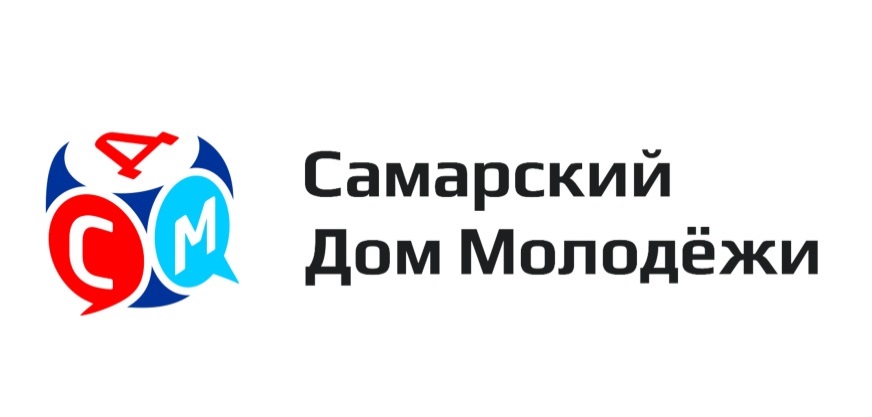 Пресс-релизМолодежь Самары наведет порядок в парке Победы22 апреля в 09.30 в парке Победы (ул. Аэродромная, 90) состоится молодежный субботник в рамках экологической акции «Чистый город». Это будет уже тринадцатое мероприятие акции, которое организаторы на этот раз посвятили теме Победы в Великой Отечественной войне. Вместе молодежью в субботнике примут участие Глава города Олег Фурсов, Председатель Думы Самары Галина Андриянова, а также почетные жители Самарской области.Месячник по благоустройству города стремительно движется к завершению. Самарский Дом молодежи вместе с партнерами уже провел 13 субботников в парках и скверах города. На этот раз субботник пройдет в Советском внутригородском районе. В нем примут участие более 300 молодых людей. Студенты, активисты молодежных общественных организаций и движений, работающая молодежь соберутся в парке, чтобы не только убрать мусор, но и отдать дань уважения ветеранам Великой Отечественной войны, а также вспомнить сограждан, отдавших свою жизнь ради Победы. В рамках акции будут приведены в порядок клумбы, прогулочные дорожки, а также высажена березовая аллея, в честь Победы в Великой Отечественной войне. На субботнике планируется присутствие Главы городского округа Самара Олега Борисовича Фурсова, Председателя Думы городского округа Самара Андрияновой Галины Геннадьевны, а также почетных граждан Самарской области (Список почетных граждан в приложении) Приглашаем журналистов принять участие в мероприятии и просим оказать ему информационную поддержку, разместив информацию на информационных каналах.Учредитель акции: Департамент культуры и молодежной политики Администрации городского округа Самара совместно с министерством образования и науки Самарской области и советом ректоров вузов Самарской области.Организатор мероприятия: муниципальное бюджетное учреждение городского округа Самара «Самарский Дом молодежи».Дополнительная информация: Белоусова Анна, ведущий менеджер информационно-аналитического отдела МБУ г.о. Самара «Самарский Дом молодежи», 8(846) 341-45-17, 8 (927)294-42-54 e-mail: public@samdm.ru или в официальной группе: https://vk.com/sdmsamaraПриложениеИнформация о Почетных гражданах – участниках субботника 22.04.2017Чудайкин Владимир ИвановичПочетный гражданин города Самары и Самарской области, участник Великой Отечественной войны, Герой Советского Союза, Председатель Совета Кировской районной общественной организации ветеранов (пенсионеров) войны, труда, Вооруженных Сил и правоохранительных органов городского округа Самара.Бульхин Анвар КашафовичПочетный гражданин городского округа Самара и Самарской области, заслуженный машиностроитель Российской Федерации, Председатель Совета директоров АО «Самарская Кабельная Компания», кандидат технических наук, профессор.Оводенко Максим БорисовичПочетный гражданин городского округа Самара и Самарской области, ранее - генеральный директор акционерного общества «Самарская металлургическая компания», член Экономического Совета при Правительстве РФ, Академик Российской Инженерной Академии, кандидат технических наук, профессор.Киреев Александр ЯковлевичПочетный гражданин города Самары, председатель совета директоров, директор по развитию открытого акционерного общества «Самарский хлебозавод № 5», Председатель Советов депутатов Кировского внутригородского района городского округа Самара первого созываСимонов Виталий АлексеевичПочетный гражданин городского округа Самара, «Заслуженный строитель Российской Федерации», награжден орденом «Знак Почета», медалью Святого Даниила Московского, Почетным знаком Губернатора Самарской области «За труд во благо земли Самарской», является лауреатом международной премии «Артмейкер» и кавалером Золотого Мальтийского Креста. Работал в системе треста №11, где прошел все ступени роста от мастера до Генерального директора и построил в Самаре более 250 важных и крупных объектов.Парамонова Валентина КонстантиновнаПочетный гражданин городского округа Самара, Валентина Константиновна более 50 лет работала водителем трамвая и проехала около 1,5 млн. км, не допуская аварий. Этой трамвайной линией можно более 37 раз «обернуть» земной шар. Она одна из немногих водителей, кому доверяли водить трамваи, состоящие их трёх вагонов.Золотарев Владимир ИвановичПочетный гражданин городского округа Самара, председатель Общественной палаты городского округа Самара. Вся жизнь Владимира Ивановича посвящена служению родной Самаре. С 1979 года Владимир Иванович занимал руководящие посты города Куйбышева (являлся первым секретарем Куйбышевского горкома КПСС) и проделал большую работу, в результате которой в Самаре были построены и открыты важнейшие объекты, в четко установленные и сжатые сроки была открыта первая очередь Куйбышевского метрополитена. По инициативе Владимира Ивановича возрожден Грушинский фестиваль, стало традиционным празднование Дня города.